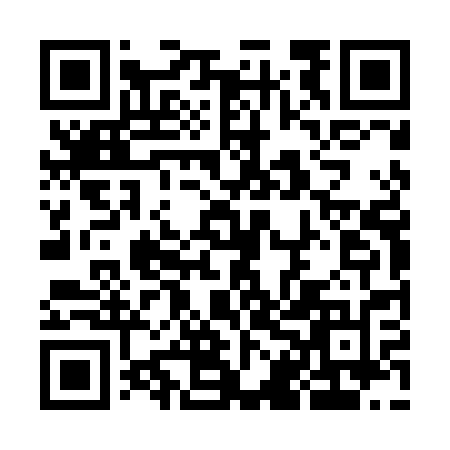 Ramadan times for Renice, PolandMon 11 Mar 2024 - Wed 10 Apr 2024High Latitude Method: Angle Based RulePrayer Calculation Method: Muslim World LeagueAsar Calculation Method: HanafiPrayer times provided by https://www.salahtimes.comDateDayFajrSuhurSunriseDhuhrAsrIftarMaghribIsha11Mon4:284:286:2312:104:015:585:587:4712Tue4:254:256:2112:104:026:006:007:4913Wed4:234:236:1912:104:046:026:027:5114Thu4:204:206:1612:094:056:036:037:5315Fri4:184:186:1412:094:076:056:057:5516Sat4:154:156:1112:094:086:076:077:5717Sun4:124:126:0912:084:106:096:097:5918Mon4:104:106:0712:084:116:116:118:0119Tue4:074:076:0412:084:136:126:128:0320Wed4:044:046:0212:084:146:146:148:0521Thu4:014:016:0012:074:156:166:168:0722Fri3:593:595:5712:074:176:186:188:0923Sat3:563:565:5512:074:186:206:208:1124Sun3:533:535:5212:064:206:216:218:1425Mon3:503:505:5012:064:216:236:238:1626Tue3:473:475:4812:064:226:256:258:1827Wed3:443:445:4512:054:246:276:278:2028Thu3:423:425:4312:054:256:296:298:2229Fri3:393:395:4012:054:266:306:308:2530Sat3:363:365:3812:054:286:326:328:2731Sun4:334:336:361:045:297:347:349:291Mon4:304:306:331:045:307:367:369:322Tue4:274:276:311:045:327:377:379:343Wed4:244:246:291:035:337:397:399:364Thu4:214:216:261:035:347:417:419:395Fri4:184:186:241:035:367:437:439:416Sat4:144:146:221:035:377:457:459:447Sun4:114:116:191:025:387:467:469:468Mon4:084:086:171:025:397:487:489:499Tue4:054:056:151:025:417:507:509:5110Wed4:024:026:121:015:427:527:529:54